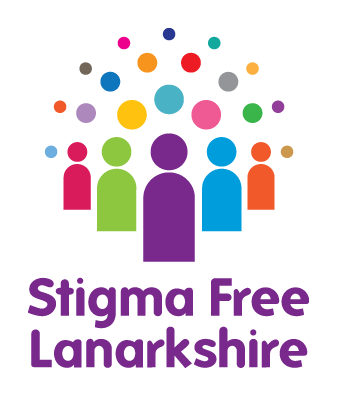 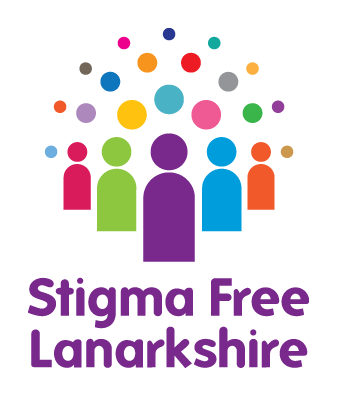 Friday 18th November 2016   Registration 10.00am   Start 10.30am   Finish 3.00pm Alona Hotel, Strathclyde Country Park,  Motherwell, ML1 3RTTo help us have a representative gathering, please tell us what best describes you.  Tick all that apply.Closing date for registering your interest is Wednesday 9th November. We will confirm your place by Friday 11th November.  Please download form and email or post to: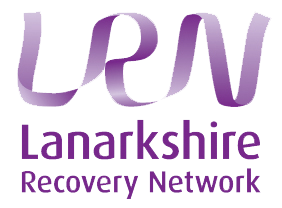 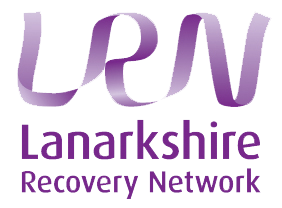 Avril Cutler at Avril.LRN@lanarkshirelinks.org.uk Lanarkshire Links, Rooms 3.5-3.6, Dalziel Business Centre7 Scott Street, Motherwell, ML1 1PNTelephone: 01698 265232NameJob title (if applicable)Organisation (if applicable)AddressEmailTelephone NumberWork in Health & Social Care in North LanarkshireVolunteer Work in Health & Social Care in South LanarkshireCarer EmployerWork in a voluntary organisation Lived experience of mental health problemsLiving in North Lanarkshire Living in South Lanarkshire                Other (please specify)   Other (please specify)   Other (please specify)   Other (please specify)   Other (please specify)   Please specify any dietary or any other requirements you may needPlease specify any dietary or any other requirements you may needPlease specify any dietary or any other requirements you may needPlease specify any dietary or any other requirements you may need